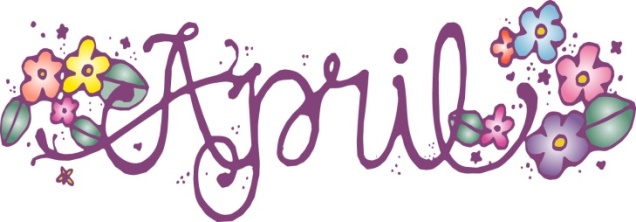 Council Person in Charge: Angie CloseSunday Altar Guild: Connie PeterkaThursday Service Ushers & Greeters: Loren & Wilma Lucia  Sunday Ushers & Greeters	                 Sunday Lectors:                                  Sunday Communion Assistants Apr 07	Randy & Karen Williams		    Apr 07 Linda Grall	    	                           --		Apr 14	Jeff & Mary Lou Paulson                Apr 14 Dick Strasser 			              Apr 14 Karen WilliamsApr 21   Larry Poltrock & Craig Nelson       Apr 21 Kathy Stockhaus			 Apr 21 Dan YoungApr 28   Ron & Connie Peterka                   Apr 28 Robin Gardner				 --Sunday Acolytes                                       Thursday Acolytes   Apr 07					    Apr 04 Landon NelsonApr 14 Blake Conant			    Apr 11 Elena BussiereApr 21 Jenna Czerneski			    Apr 18 Service @ St. Paul’s AniwaApr 28                                   		    Apr 25 Brayden VielbaumSunMonTueWedThuFriSat1 9 AM Quilting2 6PM Church Council3 5:30 Calvary’s KidsNo Confirmation Class7PM Ecum. Lenten Service @ St. John’sLutheran (Polar)4 6 PM Worship withHoly Communion(Rev. Betty Wyatt)5 6 8:00 AM Women of ELCASpring Event @ Pilgrim Lutheran7 10 AM Worship    (Edd Hill)11:00 AM Worship & Music Committee Mtg. 89 AM Quilting9 10 5:30 Calvary’s KidsDinner / Service ProjectNo Confirmation Class7PM Ecum. LentenService @ United Methodist11 6 PM Worship withHoly Communion(Rev. Betty Wyatt)12 13 10 AM – Grief Support14 Palm Sunday &First Communion 10 AM Worship with Holy Communion(Rev. Betty Wyatt)Donut SundayAcolyte: Blake Conant15 9 AM Quilting16 17 3:30 Confirmation Class ( Deacon Pam Werth)No Calvary’s Kids18 Maundy Thursday 7 PM combined Service with St. Paul’sAnd held at St. Paul’s(Aniwa)19 12 Noon Ecumenical Good Friday Service at First Baptist 7 PM combined Good Friday Service with St.John’s and held at St. John’s (Polar)20 21 Easter Sunday10 AM Worship with Holy Communion (Rev. Jeff Martinson)Acolyte: Jenna Czerneski22 9 AM Quilting23 24 5:30 PM Calvary’s KidsNo Confirmation Class25 6 PM Worship withHoly Communion(Rev. Betty Wyatt)26 27 Fellowship HallReserved – Poltrock10 AM – 5 PM28 10 AM Worship1:00 PM Area Church Delegates  to meet forImagine the Possibilities (Fellowship Hall) 29 9 AM Quilting30 